Приложение 2 ЗАЯВКАна участие в Республиканском конкурсе творческих работ молодых читателей «Книга моего народа»                                                           ______________________ (подпись)Приложение № 3                                                                                             УТВЕРЖДЕНО                                                                                                                                                                                                                                                                                         приказом ГБУК РК                                                                                                                   «РКБ им. И. Гаспринского»                                                                                                                   от 21.04.2021 г. № 79а    ТИПОВОЕ СОГЛАСИЕ НА РАСПРОСТРАНЕНИЕ ПЕРСОНАЛЬНЫХ ДАННЫХ, БИОМЕТРИЧЕСКИХ ПЕРСОНАЛЬНЫХ ДАННЫХ ПОЛЬЗОВАТЕЛЕЙ И СОТРУДНИКОВ УЧРЕЖДЕНИЯ Я, ______________________________________________________________________________,                                               (фамилия, имя, отчество) зарегистрированный(ая) по адресу ___________________________________________________,_________________________________________________________________________________паспорт: серия ____________ № ________________, выдан __________________________________________________________________________________________________________________________________________________ ,_________________________________                        (кем выдан)                                                                                                              (дата выдачи)в соответствии со ст. ст. 9, 10.1Федерального закона от 27.07.2006 г. № 152-ФЗ «О персональных данных»(проставить «V»):                                    даю согласие                                                            не  даю согласия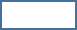   ГБУК РК «РКБ им. И. Гаспринского», находящемуся по адресу: г. Симферополь, ул. Самокиша, 8 на:предоставление доступа к моим персональным данным неопределенному кругу лиц;обработку (любое действие (операцию) или совокупность действий (операций), совершаемых с использованием средств автоматизации или без использования таких средств, включая сбор, запись, передачу, систематизацию, накопление. Хранение, уточнение (обновление, изменение), извлечение, использование, обезличивание, блокирование, удаление, уничтожение моих персональных данных. Перечень персональных данных, на обработку которых дается согласие (проставить «V»)  Перечень биометрических персональных данных, на обработку которых дается согласие (проставить «V»):Согласие дается в целях (проставить «V»):Согласие на распространение персональных данных действует с момента его подписания.Срок действия согласия на распространение персональных данных (проставить «V»):          Согласие на распространение персональных данных может быть отозвано до окончания срока действия на основании письменного заявления в произвольной форме.          Дата начала обработки персональных данных:_______________                                                   ________________                                  ____________________      (дата)                                                                             (подпись)                                                                    ФИОФамилия, имя, отчествоВозрастМесто проживанияКонтактный телефон, e-mailМесто учебы или место работыС условиями конкурса и положением ознакомлен(а) и согласен(а) на обработку моих персональных данных в соответствии с Федеральным законом от 27.07.2006 № 152-ФЗ «О персональных данных»Согласен(а) на использование моей конкурсной работы в мероприятиях организатора конкурсаНазвание конкурсной работыФамилия, имя, отчествоСведения об ученой степени, званииСведения о трудовой деятельностиСведения о государственных наградах, иных наградах и знаках отличияФотографииВидеосъемкаопубликование в печатном издании: __________________________________________________сведений о мероприятии:опубликование в средствах массовой информации: ______________________________________сведений о мероприятии:размещения на сайте ГБУК РК «РКБ им. И. Гаспринского» сведений о мероприятии:размещение в социальных сетях На срок размещения информации на сайте, установленный локальными актами ГБУК РК «РКБ им. И. Гаспринского»На срок 5 лет после окончания действия трудового договора